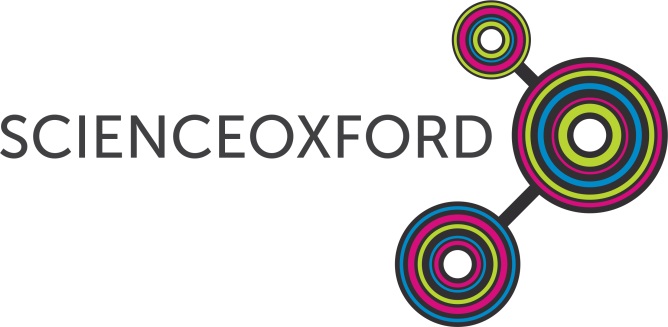      Photography in      The Basement
Consent for film/video, audio & photography:In accordance with our child protection policy, we will not permit photographs, video, sound or other images of young people to be taken without the consent of the parents/carers of the child.Science Oxford will take all steps to ensure images are used solely for the purposes they are intended. If you become aware that any Basement activity images are being used inappropriately you should inform Science Oxford immediately.By agreeing, you (the parent/carer) give consent for your child to be recorded in:• still images (photographs)• moving images (film/video)• audio recordingsYou (the parent/carer) accept that the subsequent use of material may be in a number of media, including but not limited to print, digital and electronic use by Science Oxford and/or by authorised partners of Science Oxford.Image(s) and/or recording(s) may be made available to the general public online via our website and that of our parent organisation the Oxford Trust, social media channels, our YouTube channel and in print. I understand that:• editing may be required by Science Oxford or by agents authorised by Science Oxford for quality or technical purposes;• edited subsections may be used in other Science Oxford materials for purposes stated previously;• the image(s) and/or recording(s) and data pertainable to these will be stored securely in appropriate file formats only on servers and/or hard drives belonging to Science Oxford and/or its authorised agents.Full Terms and Conditions and our Privacy Policy can be found at www.scienceoxford.com/Parental Permission Form – Activities in The BasementParental Permission Form – Activities in The BasementParental Permission Form – Activities in The BasementParental Permission Form – Activities in The BasementParental Permission Form – Activities in The BasementChild Name:Age:Age:Additional info, including physical, behavioural or educational needs, medication and allergies:Parent / Guardian Contact DetailsParent / Guardian Contact DetailsParent / Guardian Contact DetailsParent / Guardian Contact DetailsParent / Guardian Contact DetailsName: Contact number: Email: Email: Email: Alternative Emergency ContactName:Number:Number:Number:I give permission for my child to make their way home unaccompanied.I give permission for my child to make their way home unaccompanied.I give permission for my child to make their way home unaccompanied.I give permission for my child to make their way home unaccompanied.Yes  No   Maker Club only: I give permission for my child to leave the building unaccompanied during the day e.g. for lunch.Maker Club only: I give permission for my child to leave the building unaccompanied during the day e.g. for lunch.Maker Club only: I give permission for my child to leave the building unaccompanied during the day e.g. for lunch.Maker Club only: I give permission for my child to leave the building unaccompanied during the day e.g. for lunch.Yes  No   We sometimes take photographs/video at our science clubs for website, social media and marketing purposes. These photographs are stored on a secure server, shared only with authorised partners and will automatically be deleted after 3 years.I give permission for photography/video.We sometimes take photographs/video at our science clubs for website, social media and marketing purposes. These photographs are stored on a secure server, shared only with authorised partners and will automatically be deleted after 3 years.I give permission for photography/video.We sometimes take photographs/video at our science clubs for website, social media and marketing purposes. These photographs are stored on a secure server, shared only with authorised partners and will automatically be deleted after 3 years.I give permission for photography/video.We sometimes take photographs/video at our science clubs for website, social media and marketing purposes. These photographs are stored on a secure server, shared only with authorised partners and will automatically be deleted after 3 years.I give permission for photography/video.Yes  No   By signing below, I give permission for my child to:take part in all activities provided by Science Oxford during this club.receive first aid from a qualified member of staff, if that member of staff deems it appropriate.  Please note that Science Oxford staff cannot administer any medication unless it has been prescribed by a doctor.I understand that if my child repeatedly acts in a way deemed inappropriate by Science Oxford staff, I will be expected to collect my child immediately and that they may then be prevented from taking part in future activities.By signing below, I give permission for my child to:take part in all activities provided by Science Oxford during this club.receive first aid from a qualified member of staff, if that member of staff deems it appropriate.  Please note that Science Oxford staff cannot administer any medication unless it has been prescribed by a doctor.I understand that if my child repeatedly acts in a way deemed inappropriate by Science Oxford staff, I will be expected to collect my child immediately and that they may then be prevented from taking part in future activities.By signing below, I give permission for my child to:take part in all activities provided by Science Oxford during this club.receive first aid from a qualified member of staff, if that member of staff deems it appropriate.  Please note that Science Oxford staff cannot administer any medication unless it has been prescribed by a doctor.I understand that if my child repeatedly acts in a way deemed inappropriate by Science Oxford staff, I will be expected to collect my child immediately and that they may then be prevented from taking part in future activities.By signing below, I give permission for my child to:take part in all activities provided by Science Oxford during this club.receive first aid from a qualified member of staff, if that member of staff deems it appropriate.  Please note that Science Oxford staff cannot administer any medication unless it has been prescribed by a doctor.I understand that if my child repeatedly acts in a way deemed inappropriate by Science Oxford staff, I will be expected to collect my child immediately and that they may then be prevented from taking part in future activities.By signing below, I give permission for my child to:take part in all activities provided by Science Oxford during this club.receive first aid from a qualified member of staff, if that member of staff deems it appropriate.  Please note that Science Oxford staff cannot administer any medication unless it has been prescribed by a doctor.I understand that if my child repeatedly acts in a way deemed inappropriate by Science Oxford staff, I will be expected to collect my child immediately and that they may then be prevented from taking part in future activities.Signed:Signed:Date:Date:Date:This form is valid for one year, after which time you will be required to update your information.  If you wish to update or remove this information at any time before that, please speak to a member of Science Oxford staff.This form is valid for one year, after which time you will be required to update your information.  If you wish to update or remove this information at any time before that, please speak to a member of Science Oxford staff.This form is valid for one year, after which time you will be required to update your information.  If you wish to update or remove this information at any time before that, please speak to a member of Science Oxford staff.This form is valid for one year, after which time you will be required to update your information.  If you wish to update or remove this information at any time before that, please speak to a member of Science Oxford staff.This form is valid for one year, after which time you will be required to update your information.  If you wish to update or remove this information at any time before that, please speak to a member of Science Oxford staff.If you have any concerns about this form, please speak to a member of Science Oxford staff immediately.  If you need to contact the staff running the club for any reason during the session, please call the office on 01865 810008.If you have any concerns about this form, please speak to a member of Science Oxford staff immediately.  If you need to contact the staff running the club for any reason during the session, please call the office on 01865 810008.If you have any concerns about this form, please speak to a member of Science Oxford staff immediately.  If you need to contact the staff running the club for any reason during the session, please call the office on 01865 810008.If you have any concerns about this form, please speak to a member of Science Oxford staff immediately.  If you need to contact the staff running the club for any reason during the session, please call the office on 01865 810008.If you have any concerns about this form, please speak to a member of Science Oxford staff immediately.  If you need to contact the staff running the club for any reason during the session, please call the office on 01865 810008.